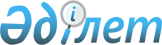 2021-2023 жылдарға арналған Абай ауданының бюджеті туралыШығыс Қазақстан облысы Абай аудандық мәслихатының 2020 жылғы 24 желтоқсандағы № 58/3-VI шешімі. Шығыс Қазақстан облысының Әділет департаментінде 2020 жылғы 25 желтоқсанда № 8035 болып тіркелді
      ЗҚАИ-ның ескертпесі.
      Құжаттың мәтінінде түпнұсқаның пунктуациясы мен орфографиясы сақталған.
      Қазақстан Республикасының 2008 жылғы 4 желтоқсандағы Бюджет кодексінің 73, 75 баптарына, Қазақстан Республикасының 2001 жылғы 23 қаңтардағы "Қазақстан Республикасындағы жергілікті мемлекеттік басқару және өзін-өзі басқару туралы" Заңының 6 бабының 1 тармағының 1) тармақшасына, Шығыс Қазақстан облыстық мәслихатының 2020 жылғы 14 желтоқсандағы № 44/495-VI "2021-2023 жылдарға арналған облыстық бюджет туралы" (нормативтік құқықтық актілерді мемлекеттік тіркеу Тізілімінде № 7989 болып тіркелген) шешіміне сәйкес, Абай аудандық мәслихаты ШЕШІМ ҚАБЫЛДАДЫ:
      1. . 2021-2023 жылдарға арналған аудандық бюджет 1, 2 және 3 қосымшаларға сәйкес, соның ішінде 2021 жылға келесі көлемдерде бекітілсін:
      1) кірістер – 5 413 731,1 мың теңге, соның ішінде:
      салықтық түсімдер – 803 557,0 мың теңге;
      салықтық емес түсімдер – 9 514,0 мың теңге;
      негізгі капиталды сатудан түсетін түсімдер – 5 530,0 мың теңге;
      трансферттер түсімі – 4 595 130,1 мың теңге;
      2) шығындар – 5 518 028,5 мың теңге;
      3) таза бюджеттік кредиттеу – 39 302,0 мың теңге, соның ішінде:
      бюджеттік кредиттер – 61 257,0 мың теңге;
      бюджеттік кредиттерді өтеу – 21 955,0 мың теңге;
      4) қаржы активтерімен операциялар бойынша сальдо – 16 560,9 мың теңге;
      қаржы активтерін сатып алу – 16 560,9 мың теңге;
      мемлекеттің қаржы активтерін сатудан түсетін түсімдер - 0 теңге;
      5) бюджет тапшылығы (профициті) – - 160 160,3 мың теңге;
      6) бюджет тапшылығын қаржыландыру (профицитін пайдалану) – 160 160,3 мың теңге;
      қарыздар түсімі – 61 257,0 мың теңге;
      қарыздарды өтеу – 21 955,0 мың теңге;
      бюджет қаражатының пайдаланылатын қалдықтары – 120 858,3 мың теңге.
      Ескерту. 1-тармақ жаңа редакцияда - Шығыс Қазақстан облысы Абай аудандық мәслихатының 09.12.2021 № 16/2-VII шешімімен (01.01.2021 бастап қолданысқа енгізіледі).


      2. Аудан бюджетіне 2021 жылға арналған әлеуметтік салық, төлем көзінен салық салынатын табыстардан ұсталатын жеке табыс салығы, төлем көзінен салық салынбайтын табыстардан ұсталатын жеке табыс салығы, төлем көзінен салық салынбайтын шетелдік азаматтар табыстарынан ұсталатын жеке табыс салығы бойынша кірістерді бөлу нормативтері Шығыс Қазақстан облыстық мәслихатының 2020 жылғы 14 желтоқсандағы № № 44/495-VI "2021-2023 жылдарға арналған облыстық бюджет туралы" (нормативтік құқықтық актілерді мемлекеттік тіркеу Тізілімінде № 7989 болып тіркелген) шешіміне сәйкес, 100 пайыз болып орындауға қабылдансын.
      3. 2021 жылға облыстық бюджеттен берілетін субвенция көлемі 3 406 428,0 мың теңге сомасында ескерілсін.
      4. Алынып тасталды - Шығыс Қазақстан облысы Абай аудандық мәслихатының 17.03.2021 № 4/2-VII шешімімен (01.01.2021 бастап қолданысқа енгізіледі).


      5. 2021 жылға арналған аудандық бюджетте аудандық бюджеттен ауылдық округтердің бюджеттерiне берілетін субвенциялар көлемi 223 256,0 мың теңге сомасында белгіленсін, соның ішінде:
      Қарауыл ауылдық округіне – 47 380,0 мың теңге;
      Қасқабұлақ ауылдық округіне – 23 776,0 мың теңге;
      Кеңгірбай Би ауылдық округіне – 19 123,0 мың теңге;
      Көкбай ауылдық округіне – 26 861,0 мың теңге;
      Құндызды ауылдық округіне – 23 633,0 мың теңге;
      Архат ауылдық округіне – 20 537,0 мың теңге;
      Саржал ауылдық округіне – 23 633,0 мың теңге;
      Медеу ауылдық округіне – 17 007,0 мың теңге;
      Тоқтамыс ауылдық округіне – 21 306,0 мың теңге.
      6. 2021 жылға арналған ауданның жергілікті атқарушы органының резерві 14 417,0 мың теңге сомасында ескерілсін.
      7. 2021 жылға арналған аудандық бюджетте облыстық бюджеттен нысаналы трансферттер көлемі 37 851,0 мың теңге сомасында ескерілсін.
      8. 2021 жылға арналған аудандық бюджетке республикалық бюджеттен нысаналы трансферттер көлемі 281 952,0 мың теңге сомасында ескерілсін.
      9. Әлеуметтік сала мамандарын қолдау шараларын іске асыру үшін аудандық бюджетке республикалық бюджеттен кредиттер көлемі 61 257,0 мың теңге сомасында ескерілсін.
      10. Аудандық бюджеттен 2021 жылға ауылдық округтердің бюджеттеріне нысаналы трансферттерді бөлу 4 қосымшаға сәйкес ескерілсін.
      11. 5 қосымшаға сәйкес Абай аудандық мәслихатының кейбір шешімдерінің күші жойылды деп танылсын.
      12. Осы шешім 2021 жылдың 1 қаңтарынан бастап қолданысқа енгізіледі. 2021 жылға арналған аудандық бюджет
      Ескерту. 1-қосымша жаңа редакцияда - Шығыс Қазақстан облысы Абай аудандық мәслихатының 09.12.2021 № 16/2-VII шешімімен (01.01.2021 бастап қолданысқа енгізіледі). 2022 жылға арналған аудандық бюджет 2023 жылға арналған аудандық бюджет Ауылдық округтердің бюджеттеріне нысаналы трансферттерді бөлу
      Ескерту. 4-қосымша жаңа редакцияда - Шығыс Қазақстан облысы Абай аудандық мәслихатының 22.07.2021 № 10/3-VII шешімімен (01.01.2021 бастап қолданысқа енгізіледі). Абай аудандық мәслихатының күші жойылған кейбір шешімдерінің тізбесі
      1. "2020-2022 жылдарға арналған Абай ауданының бюджеті туралы" Абай аудандық мәслихатының 2019 жылғы 30 желтоқсандағы № 42/9-VІ (нормативтік құқықтық актілерді мемлекеттік тіркеу Тізілімінде № 6475 болып тіркелген, Қазақстан Республикасының нормативтік құқықтық актілердің электрондық түрдегі эталондық бақылау банкінде 2020 жылғы 14 қаңтарда жарияланған) шешімі;
      2. Абай аудандық мәслихатының 2020 жылғы 11 наурыздағы № 44/2-VI "2020-2022 жылдарға арналған Абай ауданының бюджеті туралы" 2019 жылғы 30 желтоқсандағы № 42/9-VІ шешіміне өзгеріс енгізу туралы" (нормативтік құқықтық актілерді мемлекеттік тіркеу Тізілімінде № 6808 болып тіркелген, Қазақстан Республикасының нормативтік құқықтық актілердің электрондық түрдегі эталондық бақылау банкінде 2020 жылғы 30 наурызда жарияланған) шешімі;
      3. Абай аудандық мәслихатының 2020 жылғы 26 наурыздағы № 45/5-VI "2020-2022 жылдарға арналған Абай ауданының бюджеті туралы" 2019 жылғы 30 желтоқсандағы № 42/9-VІ шешіміне өзгерістер енгізу туралы" (нормативтік құқықтық актілерді мемлекеттік тіркеу Тізілімінде № 6841 болып тіркелген, Қазақстан Республикасының нормативтік құқықтық актілердің электрондық түрдегі эталондық бақылау банкінде 2020 жылғы 10 сәуірде жарияланған) шешімі;
      4. Абай аудандық мәслихатының 2020 жылғы 17 сәуірде № 47/2-VI "2020-2022 жылдарға арналған Абай ауданының бюджеті туралы" 2019 жылғы 30 желтоқсандағы № 42/9-VІ шешіміне өзгерістер мен толықтыру енгізу туралы" (нормативтік құқықтық актілерді мемлекеттік тіркеу Тізілімінде № 6965 болып тіркелген, Қазақстан Республикасының нормативтік құқықтық актілердің электрондық түрдегі эталондық бақылау банкінде 2020 жылғы 29 сәуірде жарияланған) шешімі;
      5. Абай аудандық мәслихатының 2020 жылғы 5 мамырдағы № 48/7-VI "2020-2022 жылдарға арналған Абай ауданының бюджеті туралы" 2019 жылғы 30 желтоқсандағы № 42/9-VІ шешіміне өзгерістер енгізу туралы" (нормативтік құқықтық актілерді мемлекеттік тіркеу Тізілімінде № 7059 болып тіркелген, Қазақстан Республикасының нормативтік құқықтық актілердің электрондық түрдегі эталондық бақылау банкінде 2020 жылғы 14 мамырда жарияланған) шешімі;
      6. Абай аудандық мәслихатының 2020 жылғы 23 маусымдағы № 49/8-VI "2020-2022 жылдарға арналған Абай ауданының бюджеті туралы" 2019 жылғы 30 желтоқсандағы № 42/9-VІ шешіміне өзгерістер енгізу туралы" (нормативтік құқықтық актілерді мемлекеттік тіркеу Тізілімінде № 7243 болып тіркелген, Қазақстан Республикасының нормативтік құқықтық актілердің электрондық түрдегі эталондық бақылау банкінде 2020 жылғы 7 шілдеде жарияланған) шешімі;
      7. Абай аудандық мәслихатының 2020 жылғы 30 шілдедегі № 51/2-VI "2020-2022 жылдарға арналған Абай ауданының бюджеті туралы" 2019 жылғы 30 желтоқсандағы № 42/9-VІ шешіміне өзгерістер енгізу туралы" (нормативтік құқықтық актілерді мемлекеттік тіркеу Тізілімінде № 7448 болып тіркелген, Қазақстан Республикасының нормативтік құқықтық актілердің электрондық түрдегі эталондық бақылау банкінде 2020 жылғы 20 тамызда жарияланған) шешімі;
      8. Абай аудандық мәслихатының 2020 жылғы 10 қыркүйектегі № 52/2-VI "2020-2022 жылдарға арналған Абай ауданының бюджеті туралы" 2019 жылғы 30 желтоқсандағы № 42/9-VІ шешіміне өзгерістер енгізу туралы" (нормативтік құқықтық актілерді мемлекеттік тіркеу Тізілімінде № 7535 болып тіркелген, Қазақстан Республикасының нормативтік құқықтық актілердің электрондық түрдегі эталондық бақылау банкінде 2020 жылғы 17 қыркүйекте жарияланған) шешімі;
      9. Абай аудандық мәслихатының 2020 жылғы 26 қазандағы № 54/2-VI "2020-2022 жылдарға арналған Абай ауданының бюджеті туралы" 2019 жылғы 30 желтоқсандағы № 42/9-VІ шешіміне өзгерістер енгізу туралы" (нормативтік құқықтық актілерді мемлекеттік тіркеу Тізілімінде № 7775 болып тіркелген, Қазақстан Республикасының нормативтік құқықтық актілердің электрондық түрдегі эталондық бақылау банкінде 2020 жылғы 9 қарашада жарияланған) шешімі;
      10. Абай аудандық мәслихатының 2020 жылғы 26 қарашадағы № 56/2-VI "2020-2022 жылдарға арналған Абай ауданының бюджеті туралы" 2019 жылғы 30 желтоқсандағы № 42/9-VІ шешіміне өзгерістер енгізу туралы" (нормативтік құқықтық актілерді мемлекеттік тіркеу Тізілімінде № 7915 болып тіркелген, Қазақстан Республикасының нормативтік құқықтық актілердің электрондық түрдегі эталондық бақылау банкінде 2020 жылғы 4 желтоқсанда жарияланған) шешімі.
					© 2012. Қазақстан Республикасы Әділет министрлігінің «Қазақстан Республикасының Заңнама және құқықтық ақпарат институты» ШЖҚ РМК
				
      Сессия төрағасы 

А. Белибаев

      Мәслихат хатшысы 

Е. Лдибаев
Абай аудандық мәслихатының 
2020 жылғы 24 желтоқсандағы 
№ 58/3-VI шешіміне 1 қосымша
Санаты
Санаты
Санаты
Санаты
Санаты
Сомасы (мың теңге)
Сыныбы
Сыныбы
Сыныбы
Сыныбы
Сомасы (мың теңге)
Ішкі сыныбы
Ішкі сыныбы
Ішкі сыныбы
Сомасы (мың теңге)
Ерекшелігі
Ерекшелігі
Сомасы (мың теңге)
Атауы
Сомасы (мың теңге)
1
2
3
4
5
6
І. КІРІСТЕР
5 413 731,1
1
Салықтық түсімдер
803 557,0
01
Табыс салығы 
363 903,0
1
Корпоративтік табыс салығы
5 720,0
11
Ірі кәсіпкерлік субъектілерінен және мұнай секторы ұйымдарынан түсетін түсімдерді қоспағанда, заңды тұлғалардан алынаты корпоративтік табыс салығы 
5 720,0
2
Жеке табыс салығы
358 183,0
01
Төлем көзінен салық салынатын табыстардан ұсталатын жеке табыс салығы
354 902,0
02
Төлем көзінен салық салынбайтын табыстардан ұсталатын жеке табыс салығы
2 800,0
05
Төлем көзінен салық салынбайтын шетелдік азаматтар табыстарынан ұсталатын жеке табыс салығы
481,0
03
Әлеуметтiк салық 
276 622,0
1
Әлеуметтік салық 
276 622,0
01
Әлеуметтік салық
276 622,0
04
Меншiкке салынатын салықтар
147 462,0
1
Мүлiкке салынатын салықтар 
146 549,0
01
Заңды тұлғалардың және жеке кәсіпкерлердің мүлкіне салынатын салық
146 223,0
02
Жеке тұлғалардың мүлкіне салынатын салық
326,0
3
Жер салығы 
0
02
Жер салығы 
0
4
Көлiк құралдарына салынатын салық 
913,0
01
Заңды тұлғалардан көлiк құралдарына салынатын салық 
230,0
02
Жеке тұлғалардан көлiк құралдарына салынатын салық 
683,0
05
Тауарларға, жұмыстарға және қызметтерге салынатын iшкi салықтар 
14 288,0
2
Акциздер 
893,0
84
Қазақстан Республикасының аумағында өндірілген бензин (авиациялықты қоспағанда) және дизель отыны
893,0
3
Табиғи және басқа да ресурстарды пайдаланғаны үшiн түсетiн түсiмдер
11 473,0
15
Жер учаскелерін пайдаланғаны үшін төлем 
11 473,0
4
Кәсiпкерлiк және кәсiби қызметтi жүргiзгенi үшiн алынатын алымдар
1 922,0
02
Жекелеген қызмет түрлерiмен айналысу құқығы үшiн алынатын лицензиялық алым 
190,0
29
Жергілікті бюджетке төленетін тіркелгені үшін алым 
76,0
34
Қызметтің жекелеген түрлерiмен айналысуға лицензияларды пайдаланғаны үшін төлемақы
1 656,0
08
Заңдық маңызы бар әрекеттерді жасағаны және (немесе) оған уәкілеттігі бар мемлекеттік органдар немесе лауазымды адамдар құжаттар бергені үшін алынатын міндетті төлемдер
1 282,0
1
Мемлекеттік баж
1 282,0
26
Жергілікті бюджетке төленетін мемлекеттік баж 
1 282,0
2
Салықтық емес түсiмдер
9 514,0
01
Мемлекеттік меншіктен түсетін кірістер
3 333,0
1
Мемлекеттік кәсіпорындардың таза кірісі бөлігінің түсімдері
40,0
02
Коммуналдық мемлекеттік кәсіпорындардың таза кірісінің бір бөлігінің түсімдері
40,0
5
Мемлекет меншігіндегі мүлікті жалға беруден түсетін кірістер
3 236,0
08
Аудандық маңызы бар қала, ауыл, кент, ауылдық округ әкімдерінің басқаруындағы, ауданның (облыстық маңызы бар қаланың) коммуналдық меншігінің мүлкін жалға беруден түсетін кірістерді қоспағанда, ауданның (облыстық маңызы бар қаланың) коммуналдық меншігінің мүлкін жалға беруден түсетін кірістер
336,0
09
Аудандық маңызы бар қала, ауыл, кент, ауылдық округ әкімдерінің басқаруындағы мемлекеттік мүлікті жалға беруден түсетін кірістерді қоспағанда ауданның (облыстық маңызы бар қаланың) коммуналдық меншігіндегі тұрғын үй қорынан үйлердi жалға беруден түсетін кірістер
2 900,0
7
Мемлекеттік бюджеттен берілген кредиттер бойынша сыйақылар
57,0
06
Мамандандырылған ұйымдарға жергілікті бюджеттен берілген бюджеттік кредиттер бойынша сыйақылар 
33,0
13
Жеке тұлғаларға жергілікті бюджеттен берілген бюджеттік кредиттер бойынша сыйақылар 
24,0
04
Мемлекеттік бюджеттен қаржыландырылатын, сондай-ақ Қазақстан Республикасы Ұлттық Банкінің бюджетінен (шығыстар сметасынан) қамтылатын және қаржыландырылатын мемлекеттік мекемелер салатын айыппұлдар, өсімпұлдар, санкциялар, өндіріп алулар
340,0
1
Мұнай секторы ұйымдарынан және Жәбірленушілерге өтемақы қорына түсетін түсімдерді қоспағанда, мемлекеттік бюджеттен қаржыландырылатын, сондай-ақ Қазақстан Республикасы Ұлттық Банкінің бюджетінен (шығыстар сметасынан) қамтылатын және қаржыландырылатын мемлекеттік мекемелер салатын айыппұлдар, өсімпұлдар, санкциялар, өндіріп алулар
340,0
18
Мамандандырылған ұйымдарға, жеке тұлғаларға бюджеттік кредиттер (қарыздар) бойынша жергілікті бюджеттен берілген айыппұлдар, өсімпұлдар, санкциялар, өндіріп алулар 
340,0
06
Басқа да салықтық емес түсiмдер 
5 841,0
1
Басқа да салықтық емес түсiмдер 
5 841,0
09
Жергіліктік бюджетке түсетін салықтық емес басқа да түсімдер 
5 841,0
3
Негізгі капиталды сатудан түсетін түсімдер
5 530,0
01
Мемлекеттік мекемелерге бекітілген мемлекеттік мүлікті сату
900,0
1
Мемлекеттік мекемелерге бекітілген мемлекеттік мүлікті сату
900,0
02
Жергілікті бюджеттен қаржыландырылатын мемлекеттік мекемелерге бекітілген мүлікті сатудан түсетін түсімдер
900,0
03
Жердi және материалдық емес активтердi сату
4 630,0
1
Жерді сату
4 630,0
01
Жер учаскелерін сатудан түсетін түсімдер 
4 630,0
4
Трансферттер түсімі
4 595 130,1
01
Төмен тұрған мемлекеттiк басқару органдарынан трансферттер
16,9
3
Аудандық маңызы бар қалалардың, ауылдардың, кенттердің, аулдық округтардың бюджеттерінен трансферттер
16,9
02
Нысаналы пайдаланылмаған (толық пайдаланылмаған) трансферттерді қайтару
16,9
02
Мемлекеттiк басқарудың жоғары тұрған органдарынан түсетiн трансферттер
4 595 113,2
2
Облыстық бюджеттен түсетiн трансферттер
4 595 113,2
01
Ағымдағы нысаналы трансферттер
844 175,7
02
Нысаналы даму трансферттері 
344 509,5
05
Республикалық бюджеттен жалпы сипаттағы мемлекеттiк қызметтеріне берілетін субвенциялар
334350,0
06
Республикалық бюджеттен қорғанысқа берілетін субвенциялар
3859,0
08
Республикалық бюджеттен білім беру субвенциялары
2453083,0
10
Республикалық бюджеттен әлеуметтік көмекке және әлеуметтік қамсыздандыруға берілетін субвенциялар
208520,0
11
Республикалық бюджеттен тұрғын үй-коммуналдық шаруашылыққа берілетін субвенциялар
56219,0
12
Республикалық бюджеттен мәдениетке, спортқа, туризмге және ақпараттық кеңістiкке берілетін субвенциялар
280967,0
14
Республикалық бюджеттен ауыл, су, орман, балық шаруашылығына, ерекше қорғалатын табиғи аумақтарға, қоршаған ортаны және жануарлар дүниесін қорғауға, жер қатынастарына берілетін субвенциялар
13685,0
16
Республикалық бюджеттен көлік және коммуникацияға берілетін субвенциялар
55745,0
Функционалдық топ
Функционалдық топ
Функционалдық топ
Функционалдық топ
Функционалдық топ
Функционалдық топ
Сомасы (мың теңге)
Функционалдық кіші топ
Функционалдық кіші топ
Функционалдық кіші топ
Функционалдық кіші топ
Функционалдық кіші топ
Сомасы (мың теңге)
Бюджеттік бағдарламалардың әкімшісі
Бюджеттік бағдарламалардың әкімшісі
Бюджеттік бағдарламалардың әкімшісі
Бюджеттік бағдарламалардың әкімшісі
Сомасы (мың теңге)
Бағдарлама
Бағдарлама
Бағдарлама
Сомасы (мың теңге)
Кіші бағдарлама
Кіші бағдарлама
Сомасы (мың теңге)
Атауы
Сомасы (мың теңге)
ІІ. ШЫҒЫНДАР
5 518 028,5
01
Жалпы сипаттағы мемлекеттiк қызметтер 
544 290,1
1
Мемлекеттiк басқарудың жалпы функцияларын орындайтын өкiлдi, атқарушы және басқа органдар
296 312,4
112
Аудан (облыстық маңызы бар қала) мәслихатының аппараты
31 791,6
001
Аудан (облыстық маңызы бар қала) мәслихатының қызметін қамтамасыз ету жөніндегі қызметтер
31 375,6
003
Мемлекеттік органның күрделі шығыстары
416,0
122
Аудан (облыстық маңызы бар қала) әкімінің аппараты
264 520,8
001
Аудан (облыстық маңызы бар қала) әкімінің қызметін қамтамасыз ету жөніндегі қызметтер
188 746,1
003
Мемлекеттік органның күрделі шығыстары
5 694,5
113
Жергілікті бюджеттерден берілетін ағымдағы нысаналы трансферттер
70 080,2
2
Қаржылық қызмет
708,0
459
Ауданның (облыстық маңызы бар қаланың) экономика және қаржы бөлімі
708,0
003
Салық салу мақсатында мүлікті бағалауды жүргізу
358,0
010
Жекешелендіру, коммуналдық меншікті басқару, жекешелендіруден кейінгі қызмет және осыған байланысты дауларды реттеу
350,0
9
Жалпы сипаттағы өзге де мемлекеттiк қызметтер
247 269,7
454
Ауданның (облыстық маңызы бар қаланың) кәсіпкерлік және ауыл шаруашылығы бөлімі
28 586,0
001
Жергілікті деңгейде кәсіпкерлікті және ауыл шаруашылығын дамыту саласындағы мемлекеттік саясатты іске асыру жөніндегі қызметтер
28 586,0
459
Ауданның (облыстық маңызы бар қаланың) экономика және қаржы бөлімі
53 119,5
001
Ауданның (облыстық маңызы бар қаланың) экономикалық саясаттын қалыптастыру мен дамыту, мемлекеттік жоспарлау, бюджеттік атқару және коммуналдық меншігін басқару саласындағы мемлекеттік саясатты іске асыру жөніндегі қызметтер
52 019,5
015
Мемлекеттік органның күрделі шығыстары
1 100,0
495
Ауданның (облыстық маңызы бар қаланың) құрылыс, сәулет, тұрғын үй-коммуналдық шаруашылығы, жолаушылар көлігі және автомобиль жолдары бөлімі
165 564,2
001
Жергілікті деңгейде сәулет, құрылыс, тұрғын үй-коммуналдық шаруашылық, жолаушылар көлігі және автомобиль жолдары саласындағы мемлекеттік саясатты іске асыру жөніндегі қызметтер
42 055,1
003
Мемлекеттік органның күрделі шығыстары
870,0
113
Жергілікті бюджеттерден берілетін ағымдағы нысаналы трансферттер
122 639,1
02
Қорғаныс
18 512,0
1
Әскери мұқтаждар
8 007,0
122
Аудан (облыстық маңызы бар қала) әкімінің аппараты
8 007,0
005
Жалпыға бірдей әскери міндетті атқару шеңберіндегі іс-шаралар
8 007,0
2
Төтенше жағдайлар жөнiндегi жұмыстарды ұйымдастыру
10 505,0
122
Аудан (облыстық маңызы бар қала) әкімінің аппараты
10 505,0
006
Аудан (облыстық маңызы бар қала) ауқымындағы төтенше жағдайлардың алдын алу және оларды жою
10 505,0
06
Әлеуметтiк көмек және әлеуметтiк қамсыздандыру
491 705,5
1
Әлеуметтiк қамсыздандыру
105 023,0
451
Ауданның (облыстық маңызы бар қаланың) жұмыспен қамту және әлеуметтік бағдарламалар бөлімі
105 023,0
005
Мемлекеттік атаулы әлеуметтік көмек 
105 023,0
2
Әлеуметтiк көмек
354 037,5
451
Ауданның (облыстық маңызы бар қаланың) жұмыспен қамту және әлеуметтік бағдарламалар бөлімі
354 037,5
002
Жұмыспен қамту бағдарламасы
138 869,0
004
Ауылдық жерлерде тұратын денсаулық сақтау, білім беру, әлеуметтік қамтамасыз ету, мәдениет, спорт және ветеринар мамандарына отын сатып алуға Қазақстан Республикасының заңнамасына сәйкес әлеуметтік көмек көрсету
38 624,0
006
Тұрғын үйге көмек көрсету
6 100,0
007
Жергілікті өкілетті органдардың шешімі бойынша мұқтаж азаматтардың жекелеген топтарына әлеуметтік көмек
37 352,5
010
Үйден тәрбиеленіп оқытылатын мүгедек балаларды материалдық қамтамасыз ету
1 306,0
014
Мұқтаж азаматтарға үйде әлеуметтiк көмек көрсету
67 354,0
017
Оңалтудың жеке бағдарламасына сәйкес мұқтаж мүгедектердi мiндеттi гигиеналық құралдармен қамтамасыз ету, қозғалуға қиындығы бар бірінші топтағы мүгедектерге жеке көмекшінің және есту бойынша мүгедектерге қолмен көрсететiн тіл маманының қызметтерін ұсыну
24 061,0
023
Жұмыспен қамту орталықтарының қызметін қамтамасыз ету
40 371,0
9
Әлеуметтiк көмек және әлеуметтiк қамтамасыз ету салаларындағы өзге де қызметтер
32 645,0
451
Ауданның (облыстық маңызы бар қаланың) жұмыспен қамту және әлеуметтік бағдарламалар бөлімі
32 645,0
001
Жергілікті деңгейде халық үшін әлеуметтік бағдарламаларды жұмыспен қамтуды қамтамасыз етуді іске асыру саласындағы мемлекеттік саясатты іске асыру жөніндегі қызметтер
30 663,0
011
Жәрдемақыларды және басқа да әлеуметтік төлемдерді есептеу, төлеу мен жеткізу бойынша қызметтерге ақы төлеу
1 200,0
021
Мемлекеттік органның күрделі шығыстары
782,0
07
Тұрғын үй-коммуналдық шаруашылық
872 224,3
1
Тұрғын үй шаруашылығы
709 095,1
495
Ауданның (облыстық маңызы бар қаланың) сәулет, құрылыс, тұрғын үй коммуналдық шаруашылығы, жолаушылар көлігі және автомобиль жолдары бөлімі
709 095,1
011
Азаматтардың жекелеген санаттарын тұрғын үймен қамтамасыз ету
0
033
Инженерлік-коммуникациялық инфрақұрылымды жобалау, дамыту және (немесе) жайластыру
261 095,1
098
Коммуналдық тұрғын үй қорының тұрғын үйлерін сатып алу
448 000,0
2
Коммуналдық шаруашылық
163 129,2
495
Ауданның (облыстық маңызы бар қаланың) сәулет, құрылыс, тұрғын үй коммуналдық шаруашылығы, жолаушылар көлігі және автомобиль жолдары бөлімі
163 129,2
016
Сумен жабдықтау және су бұру жүйесінің жұмыс істеуі
71 714,8
026
Ауданның (облыстық маңызы бар қаланың) коммуналдық меншігіндегі жылу желілерін пайдалануды ұйымдастыру
8 000,0
058
Ауылдық елді мекендердегі сумен жабдықтау және су бұру жүйелерін дамыту
83 414,4
08
Мәдениет, спорт, туризм және ақпараттық кеңістiк
387 046,9
1
Мәдениет саласындағы қызмет
228 603,0
455
Ауданның (облыстық маңызы бар қаланың) мәдениет және тілдерді дамыту бөлімі
228 603,0
003
Мәдени-демалыс жұмысын қолдау
228 603,0
2
Спорт
33 661,1
465
Ауданның (облыстық маңызы бар қаланың) дене шынықтыру және спорт бөлімі
26 882,0
001
Жергілікті деңгейде дене шынықтыру және спорт саласындағы мемлекеттік саясатты іске асыру жөніндегі қызметтер
18 706,0
006
Аудандық (облыстық маңызы бар қалалық) деңгейде спорттық жарыстар өткiзу
1 666,0
007
Әртүрлi спорт түрлерi бойынша аудан (облыстық маңызы бар қала) құрама командаларының мүшелерiн дайындау және олардың облыстық спорт жарыстарына қатысуы
6 510,0
495
Ауданның (облыстық маңызы бар қаланың) сәулет, құрылыс, тұрғын үй коммуналдық шаруашылығы, жолаушылар көлігі және автомобиль жолдары бөлімі
6 779,1
021
Спорт объектілерін дамыту
6 779,1
3
Ақпараттық кеңiстiк
59 012,0
455
Ауданның (облыстық маңызы бар қаланың) мәдениет және тілдерді дамыту бөлімі
50 612,0
006
Аудандық (қалалық) кiтапханалардың жұмыс iстеуi
50 162,0
007
Мемлекеттiк тiлдi және Қазақстан халқының басқа да тiлдерін дамыту
450,0
456
Ауданның (облыстық маңызы бар қаланың) ішкі саясат бөлімі
8 400,0
002
Мемлекеттік ақпараттық саясат жүргізу жөніндегі қызметтер
8 400,0
9
Мәдениет, спорт, туризм және ақпараттық кеңiстiктi ұйымдастыру жөнiндегi өзге де қызметтер
65 770,8
455
Ауданның (облыстық маңызы бар қаланың) мәдениет және тілдерді дамыту бөлімі
15 042,0
001
Жергілікті деңгейде тілдерді және мәдениетті дамыту саласындағы мемлекеттік саясатты іске асыру жөніндегі қызметтер
14 227,0
032
Ведомстволық бағыныстағы мемлекеттік мекемелер мен ұйымдардың күрделі шығыстары
815,0
456
Ауданның (облыстық маңызы бар қаланың) ішкі саясат бөлімі
50 728,8
001
Жергілікті деңгейде ақпарат, мемлекеттілікті нығайту және азаматтардың әлеуметтік сенімділігін қалыптастыру саласында мемлекеттік саясатты іске асыру жөніндегі қызметтер
24 563,0
003
Жастар саясаты саласында іс-шараларды іске асыру
24 198,2
006
Мемлекеттік органның күрделі шығыстары
1 286,0
032
Ведомстволық бағыныстағы мемлекеттік мекемелер мен ұйымдардың күрделі шығыстары
681,6
10
Ауыл, су, орман, балық шаруашылығы, ерекше қорғалатын табиғи аумақтар, қоршаған ортаны және жануарлар дүниесін қорғау, жер қатынастары
44 806,5
6
Жер қатынастары
28 168,3
463
Ауданның (облыстық маңызы бар қаланың) жер қатынастары бөлімі
28 168,3
001
Аудан (облыстық маңызы бар қала) аумағында жер қатынастарын реттеу саласындағы мемлекеттік саясатты іске асыру жөніндегі қызметтер
17 364,0
006
Аудандардың, облыстық маңызы бар, аудандық маңызы бар қалалардың, кенттердiң, ауылдардың, ауылдық округтердiң шекарасын белгiлеу кезiнде жүргiзiлетiн жерге орналастыру
10 804,3
9
Ауыл, су, орман, балық шаруашылығы, қоршаған ортаны қорғау және жер қатынастары саласындағы басқа да қызметтер
16 638,2
459
Ауданның (облыстық маңызы бар қаланың) экономика және қаржы бөлімі
16 638,2
099
Мамандардың әлеуметтік көмек көрсетуі жөніндегі шараларды іске асыру
16 638,2
12
Көлiк және коммуникация
91 441,0
1
Автомобиль көлiгi
91 441,0
495
Ауданның (облыстық маңызы бар қаланың) сәулет, құрылыс, тұрғын үй коммуналдық шаруашылығы, жолаушылар көлігі және автомобиль жолдары бөлімі
91 441,0
023
Автомобиль жолдарының жұмыс істеуін қамтамасыз ету
14 160,0
045
Аудандық маңызы бар автомобиль жолдарын және елді-мекендердің көшелерін күрделі және орташа жөндеу
77 281,0
9
Көлiк және коммуникациялар саласындағы өзге де қызметтер
0
495
Ауданның (облыстық маңызы бар қаланың) сәулет, құрылыс, тұрғын үй-коммуналдық шаруашылығы, жолаушылар көлігі және автомобиль жолдары бөлімі
0
024
Кентiшiлiк (қалаiшiлiк), қала маңындағы және ауданiшiлiк қоғамдық жолаушылар тасымалдарын ұйымдастыру
0
13
Басқалар
120 886,7
3
Кәсiпкерлiк қызметтi қолдау және бәсекелестікті қорғау
500,0
454
Ауданның (облыстық маңызы бар қаланың) кәсіпкерлік және ауыл шаруашылығы бөлімі
500,0
006
Кәсіпкерлік қызметті қолдау
500,0
9
Басқалар
120 386,7
459
Ауданның (облыстық маңызы бар қаланың) экономика және қаржы бөлімі
0
012
Ауданның (облыстық маңызы бар қаланың) жергілікті атқарушы органының резерві 
0
495
Ауданның (облыстық маңызы бар қаланың) сәулет, құрылыс, тұрғын үй-коммуналдық шаруашылығы, жолаушылар көлігі және автомобиль жолдары бөлімі
120 386,7
077
"Ауыл-Ел бесігі" жобасы шеңберінде ауылдық елді мекендердегі әлеуметтік және инженерлік инфрақұрылым бойынша іс-шараларды іске асыру
120 386,7
14
Борышқа қызмет көрсету
30 057,0
1
Борышқа қызмет көрсету
30 057,0
459
Ауданның (облыстық маңызы бар қаланың) экономика және қаржы бөлімі
30 057,0
021
Жергілікті атқарушы органдардың облыстық бюджеттен қарыздар бойынша сыйақылар мен өзге де төлемдерді төлеу бойынша борышына қызмет көрсету
30 057,0
15
Трансферттер
2 917 058,5
1
Трансферттер
2 917 058,5
459
Ауданның (облыстық маңызы бар қаланың) экономика және қаржы бөлімі
2 917 058,5
006
Пайдаланылмаған (толық пайдаланылмаған) нысаналы трансферттерді қайтару
85 682,5
024
Заңнаманы өзгертуге байланысты жоғары тұрған бюджеттің шығындарын өтеуге төменгі тұрған бюджеттен ағымдағы нысаналы трансферттер
2 608 120,0
038
Субвенциялар
223 256,0
ІІІ. Таза бюджеттік кредиттеу
39 302,0
Бюджеттік кредиттер
61 257,0
10
Ауыл, су, орман, балық шаруашылығы, ерекше қорғалатын табиғи аумақтар, қоршаған ортаны және жануарлар дүниесін қорғау, жер қатынастары
61 257,0
9
Ауыл, су, орман, балық шаруашылығы, қоршаған ортаны қорғау және жер қатынастары саласындағы басқа да қызметтер
61 257,0
459
Ауданның (облыстық маңызы бар қаланың) экономика және қаржы бөлімі
61 257,0
018
Мамандарды әлеуметтік қолдау шараларын іске асыру үшін бюджеттік кредиттер
61 257,0
5
Бюджеттік кредиттерді өтеу
21 955,0
01
Бюджеттік кредиттерді өтеу
21 955,0
1
Мемлекеттік бюджеттен берілген бюджеттік кредиттерді өтеу
21 955,0
IV. Қаржы активтерімен операциялар бойынша сальдо
16 560,9
Қаржы активтерін сатып алу
16 560,9
13
Басқалар
16 560,9
9
Басқалар
16 560,9
495
Ауданның (облыстық маңызы бар қаланың) сәулет, құрылыс, тұрғын үй-коммуналдық шаруашылығы, жолаушылар көлігі және автомобиль жолдары бөлімі
16 560,9
065
Заңды тұлғалардың жарғылық капиталын қалыптастыру немесе ұлғайту
16 560,9
Мемлекеттің қаржы активтерін сатудан түсетін түсімдер
0
V. Бюджет тапшылығы (профициті)
-160 160,3
VI. Бюджет тапшылығын қаржыландыру (профицитін пайдалану)
160 160,3
7
Қарыздар түсімі
61 257,0
01
Мемлекеттік ішкі қарыздар
61 257,0
2
Қарыз алу келісім-шарттары
61 257,0
16
Қарыздарды өтеу
21 955,0
1
Қарыздарды өтеу
21 955,0
459
Ауданның (облыстық маңызы бар қаланың) экономика және қаржы бөлімі
21 955,0
005
Жергілікті атқарушы органның жоғары тұрған бюджет алдындағы борышын өтеу
21 955,0
8
Бюджет қаражатының пайдаланылатын қалдықтары
120 858,3
01
Бюджет қаражаты қалдықтары
120 858,3
1
Бюджет қаражатының бос қалдықтары
120 858,3Абай аудандық мәслихатының 
2020 жылғы 24 желтоқсандағы 
№ 58/3-VI шешіміне 2 қосымша
Санаты
Санаты
Санаты
Санаты
Санаты
Сомасы (мың теңге)
Сыныбы
Сыныбы
Сыныбы
Сыныбы
Сомасы (мың теңге)
Ішкі сыныбы
Ішкі сыныбы
Ішкі сыныбы
Сомасы (мың теңге)
Ерекшелігі
Ерекшелігі
Сомасы (мың теңге)
Атауы
Сомасы (мың теңге)
1
2
3
4
5
6
І. КІРІСТЕР
4 155 101,0
1
Салықтық түсімдер
703 571,0
01
Табыс салығы 
295 780,0
1
Корпоративтік табыс салығы
6 200,0
11
Ірі кәсіпкерлік субъектілерінен және мұнай секторы ұйымдарынан түсетін түсімдерді қоспағанда, заңды тұлғалардан алынаты корпоративтік табыс салығы 
6 200,0
2
Жеке табыс салығы
289 580,0
01
Төлем көзінен салық салынатын табыстардан ұсталатын жеке табыс салығы
289 513,0
02
Төлем көзінен салық салынбайтын табыстардан ұсталатын жеке табыс салығы
22,0
05
Төлем көзінен салық салынбайтын шетелдік азаматтар табыстарынан ұсталатын жеке табыс салығы
45,0
03
Әлеуметтiк салық 
254 192,0
1
Әлеуметтік салық 
254 192,0
01
Әлеуметтік салық
254 192,0
04
Меншiкке салынатын салықтар
144 444,0
1
Мүлiкке салынатын салықтар 
142 027,0
01
Заңды тұлғалардың және жеке кәсіпкерлердің мүлкіне салынатын салық
142 000,0
02
Жеке тұлғалардың мүлкіне салынатын салық
27,0
3
Жер салығы 
115,0
02
Жер салығы 
115,0
4
Көлiк құралдарына салынатын салық 
2 302,0
01
Заңды тұлғалардан көлiк құралдарына салынатын салық 
239,0
02
Жеке тұлғалардан көлiк құралдарына салынатын салық 
2 063,0
05
Тауарларға, жұмыстарға және қызметтерге салынатын iшкi салықтар 
7 198,0
2
Акциздер 
928,0
84
Қазақстан Республикасының аумағында өндірілген бензин (авиациялықты қоспағанда) және дизель отыны
928,0
3
Табиғи және басқа да ресурстарды пайдаланғаны үшiн түсетiн түсiмдер
3 403,0
15
Жер учаскелерін пайдаланғаны үшін төлем 
3 403,0
4
Кәсiпкерлiк және кәсiби қызметтi жүргiзгенi үшiн алынатын алымдар
2 867,0
02
Жекелеген қызмет түрлерiмен айналысу құқығы үшiн алынатын лицензиялық алым 
180,0
29
Жергілікті бюджетке төленетін тіркелгені үшін алым 
411,0
34
Қызметтің жекелеген түрлерiмен айналысуға лицензияларды пайдаланғаны үшін төлемақы
2 276,0
08
Заңдық маңызы бар әрекеттерді жасағаны және (немесе) оған уәкілеттігі бар мемлекеттік органдар немесе лауазымды адамдар құжаттар бергені үшін алынатын міндетті төлемдер
1 957,0
1
Мемлекеттік баж
1 957,0
26
Жергілікті бюджетке төленетін мемлекеттік баж 
1 957,0
2
Салықтық емес түсiмдер
1 115,0
01
Мемлекеттік меншіктен түсетін кірістер
56,0
7
Мемлекеттік бюджеттен берілген кредиттер бойынша сыйақылар
56,0
06
Мамандандырылған ұйымдарға жергілікті бюджеттен берілген бюджеттік кредиттер бойынша сыйақылар 
33,0
13
Жеке тұлғаларға жергілікті бюджеттен берілген бюджеттік кредиттер бойынша сыйақылар 
23,0
06
Басқа да салықтық емес түсiмдер 
1 059,0
1
Басқа да салықтық емес түсiмдер 
1 059,0
09
Жергіліктік бюджетке түсетін салықтық емес басқа да түсімдер 
1 059,0
3
Негізгі капиталды сатудан түсетін түсімдер
1 487,0
03
Жердi және материалдық емес активтердi сату
1 487,0
1
Жерді сату
1 487,0
01
Жер учаскелерін сатудан түсетін түсімдер 
1 487,0
4
Трансферттер түсімі
3 448 928,0
02
Мемлекеттiк басқарудың жоғары тұрған органдарынан түсетiн трансферттер
3 448 928,0
2
Облыстық бюджеттен түсетiн трансферттер
3 448 928,0
05
Республикалық бюджеттен жалпы сипаттағы мемлекеттiк қызметтеріне берілетін субвенциялар
319 355,0
06
Республикалық бюджеттен қорғанысқа берілетін субвенциялар
939,0
08
Республикалық бюджеттен білім беру субвенциялары
2 470 073,0
10
Республикалық бюджеттен әлеуметтік көмекке және әлеуметтік қамсыздандыруға берілетін субвенциялар
213 407,0
12
Республикалық бюджеттен мәдениетке, спортқа, туризмге және ақпараттық кеңістiкке берілетін субвенциялар
261 450,0
14
Республикалық бюджеттен ауыл, су, орман, балық шаруашылығына, ерекше қорғалатын табиғи аумақтарға, қоршаған ортаны және жануарлар дүниесін қорғауға, жер қатынастарына берілетін субвенциялар
183 704,0
Функционалдық топ
Функционалдық топ
Функционалдық топ
Функционалдық топ
Функционалдық топ
Функционалдық топ
Сомасы (мың теңге)
Функционалдық кіші топ
Функционалдық кіші топ
Функционалдық кіші топ
Функционалдық кіші топ
Функционалдық кіші топ
Сомасы (мың теңге)
Бюджеттік бағдарламалардың әкімшісі
Бюджеттік бағдарламалардың әкімшісі
Бюджеттік бағдарламалардың әкімшісі
Бюджеттік бағдарламалардың әкімшісі
Сомасы (мың теңге)
Бағдарлама
Бағдарлама
Бағдарлама
Сомасы (мың теңге)
Кіші бағдарлама
Кіші бағдарлама
Сомасы (мың теңге)
Атауы
Сомасы (мың теңге)
ІІ. ШЫҒЫНДАР
4 155 101,0
01
Жалпы сипаттағы мемлекеттiк қызметтер 
290 532,0
1
Мемлекеттiк басқарудың жалпы функцияларын орындайтын өкiлдi, атқарушы және басқа органдар
200 252,0
112
Аудан (облыстық маңызы бар қала) мәслихатының аппараты
25 013,0
001
Аудан (облыстық маңызы бар қала) мәслихатының қызметін қамтамасыз ету жөніндегі қызметтер
25 013,0
122
Аудан (облыстық маңызы бар қала) әкімінің аппараты
175 239,0
001
Аудан (облыстық маңызы бар қала) әкімінің қызметін қамтамасыз ету жөніндегі қызметтер
171 739,0
003
Мемлекеттік органның күрделі шығыстары
3 500,0
9
Жалпы сипаттағы өзге де мемлекеттiк қызметтер
90 280,0
454
Ауданның (облыстық маңызы бар қаланың) кәсіпкерлік және ауыл шаруашылығы бөлімі
25 987,0
001
Жергілікті деңгейде кәсіпкерлікті және ауыл шаруашылығын дамыту саласындағы мемлекеттік саясатты іске асыру жөніндегі қызметтер
25 987,0
459
Ауданның (облыстық маңызы бар қаланың) экономика және қаржы бөлімі
36 650,0
001
Ауданның (облыстық маңызы бар қаланың) экономикалық саясаттын қалыптастыру мен дамыту, мемлекеттік жоспарлау, бюджеттік атқару және коммуналдық меншігін басқару саласындағы мемлекеттік саясатты іске асыру жөніндегі қызметтер
36 026,0
015
Мемлекеттік органның күрделі шығыстары
624,0
495
Ауданның (облыстық маңызы бар қаланың) құрылыс, сәулет, тұрғын үй-коммуналдық шаруашылығы, жолаушылар көлігі және автомобиль жолдары бөлімі
27 643,0
001
Жергілікті деңгейде сәулет, құрылыс, тұрғын үй-коммуналдық шаруашылық, жолаушылар көлігі және автомобиль жолдары саласындағы мемлекеттік саясатты іске асыру жөніндегі қызметтер
27 643,0
02
Қорғаныс
19 744,0
1
Әскери мұқтаждар
9 517,0
122
Аудан (облыстық маңызы бар қала) әкімінің аппараты
9 517,0
005
Жалпыға бірдей әскери міндетті атқару шеңберіндегі іс-шаралар
9 517,0
2
Төтенше жағдайлар жөнiндегi жұмыстарды ұйымдастыру
10 227,0
122
Аудан (облыстық маңызы бар қала) әкімінің аппараты
10 227,0
006
Аудан (облыстық маңызы бар қала) ауқымындағы төтенше жағдайлардың алдын алу және оларды жою
10 227,0
06
Әлеуметтiк көмек және әлеуметтiк қамсыздандыру
264 722,0
1
Әлеуметтiк қамсыздандыру
23 572,0
451
Ауданның (облыстық маңызы бар қаланың) жұмыспен қамту және әлеуметтік бағдарламалар бөлімі
23 572,0
005
Мемлекеттік атаулы әлеуметтік көмек 
23 572,0
2
Әлеуметтiк көмек
212 045,0
451
Ауданның (облыстық маңызы бар қаланың) жұмыспен қамту және әлеуметтік бағдарламалар бөлімі
212 045,0
002
Жұмыспен қамту бағдарламасы
63 794,0
004
Ауылдық жерлерде тұратын денсаулық сақтау, білім беру, әлеуметтік қамтамасыз ету, мәдениет, спорт және ветеринар мамандарына отын сатып алуға Қазақстан Республикасының заңнамасына сәйкес әлеуметтік көмек көрсету
42 460,0
006
Тұрғын үйге көмек көрсету
9 464,0
007
Жергілікті өкілетті органдардың шешімі бойынша мұқтаж азаматтардың жекелеген топтарына әлеуметтік көмек
6 490,0
010
Үйден тәрбиеленіп оқытылатын мүгедек балаларды материалдық қамтамасыз ету
1 858,0
014
Мұқтаж азаматтарға үйде әлеуметтiк көмек көрсету
40 267,0
017
Оңалтудың жеке бағдарламасына сәйкес мұқтаж мүгедектердi мiндеттi гигиеналық құралдармен қамтамасыз ету, қозғалуға қиындығы бар бірінші топтағы мүгедектерге жеке көмекшінің және есту бойынша мүгедектерге қолмен көрсететiн тіл маманының қызметтерін ұсыну
16 967,0
023
Жұмыспен қамту орталықтарының қызметін қамтамасыз ету
30 745,0
9
Әлеуметтiк көмек және әлеуметтiк қамтамасыз ету салаларындағы өзге де қызметтер
29 105,0
451
Ауданның (облыстық маңызы бар қаланың) жұмыспен қамту және әлеуметтік бағдарламалар бөлімі
29 105,0
001
Жергілікті деңгейде халық үшін әлеуметтік бағдарламаларды жұмыспен қамтуды қамтамасыз етуді іске асыру саласындағы мемлекеттік саясатты іске асыру жөніндегі қызметтер
25 736,0
011
Жәрдемақыларды және басқа да әлеуметтік төлемдерді есептеу, төлеу мен жеткізу бойынша қызметтерге ақы төлеу
3 369,0
07
Тұрғын үй-коммуналдық шаруашылық
58 990,0
2
Коммуналдық шаруашылық
58 990,0
495
Ауданның (облыстық маңызы бар қаланың) сәулет, құрылыс, тұрғын үй коммуналдық шаруашылығы, жолаушылар көлігі және автомобиль жолдары бөлімі
58 990,0
016
Сумен жабдықтау және су бұру жүйесінің жұмыс істеуі
58 990,0
08
Мәдениет, спорт, туризм және ақпараттық кеңістiк
386 389,0
1
Мәдениет саласындағы қызмет
232 968,0
455
Ауданның (облыстық маңызы бар қаланың) мәдениет және тілдерді дамыту бөлімі
232 968,0
003
Мәдени-демалыс жұмысын қолдау
232 968,0
2
Спорт
39 902,0
465
Ауданның (облыстық маңызы бар қаланың) дене шынықтыру және спорт бөлімі
39 902,0
001
Жергілікті деңгейде дене шынықтыру және спорт саласындағы мемлекеттік саясатты іске асыру жөніндегі қызметтер
14 407,0
006
Аудандық (облыстық маңызы бар қалалық) деңгейде спорттық жарыстар өткiзу
6 093,0
007
Әртүрлi спорт түрлерi бойынша аудан (облыстық маңызы бар қала) құрама командаларының мүшелерiн дайындау және олардың облыстық спорт жарыстарына қатысуы
19 402,0
3
Ақпараттық кеңiстiк
52 902,0
455
Ауданның (облыстық маңызы бар қаланың) мәдениет және тілдерді дамыту бөлімі
42 086,0
006
Аудандық (қалалық) кiтапханалардың жұмыс iстеуi
41 545,0
007
Мемлекеттiк тiлдi және Қазақстан халқының басқа да тiлдерін дамыту
541,0
456
Ауданның (облыстық маңызы бар қаланың) ішкі саясат бөлімі
10 816,0
002
Мемлекеттік ақпараттық саясат жүргізу жөніндегі қызметтер
10 816,0
9
Мәдениет, спорт, туризм және ақпараттық кеңiстiктi ұйымдастыру жөнiндегi өзге де қызметтер
60 617,0
455
Ауданның (облыстық маңызы бар қаланың) мәдениет және тілдерді дамыту бөлімі
13 342,0
001
Жергілікті деңгейде тілдерді және мәдениетті дамыту саласындағы мемлекеттік саясатты іске асыру жөніндегі қызметтер
12 160,0
032
Ведомстволық бағыныстағы мемлекеттік мекемелер мен ұйымдардың күрделі шығыстары
1 182,0
456
Ауданның (облыстық маңызы бар қаланың) ішкі саясат бөлімі
47 275,0
001
Жергілікті деңгейде ақпарат, мемлекеттілікті нығайту және азаматтардың әлеуметтік сенімділігін қалыптастыру саласында мемлекеттік саясатты іске асыру жөніндегі қызметтер
20 366,0
003
Жастар саясаты саласында іс-шараларды іске асыру
25 000,0
032
Ведомстволық бағыныстағы мемлекеттік мекемелер мен ұйымдардың күрделі шығыстары
1 909,0
10
Ауыл, су, орман, балық шаруашылығы, ерекше қорғалатын табиғи аумақтар, қоршаған ортаны және жануарлар дүниесін қорғау, жер қатынастары
34 861,0
6
Жер қатынастары
14 886,0
463
Ауданның (облыстық маңызы бар қаланың) жер қатынастары бөлімі
14 886,0
001
Аудан (облыстық маңызы бар қала) аумағында жер қатынастарын реттеу саласындағы мемлекеттік саясатты іске асыру жөніндегі қызметтер
14 886,0
9
Ауыл, су, орман, балық шаруашылығы, қоршаған ортаны қорғау және жер қатынастары саласындағы басқа да қызметтер
19 975,0
459
Ауданның (облыстық маңызы бар қаланың) экономика және қаржы бөлімі
19 975,0
099
Мамандардың әлеуметтік көмек көрсетуі жөніндегі шараларды іске асыру
19 975,0
12
Көлiк және коммуникация
200 137,0
1
Автомобиль көлiгi
200 137,0
495
Ауданның (облыстық маңызы бар қаланың) сәулет, құрылыс, тұрғын үй коммуналдық шаруашылығы, жолаушылар көлігі және автомобиль жолдары бөлімі
200 137,0
023
Автомобиль жолдарының жұмыс істеуін қамтамасыз ету
200 137,0
13
Басқалар
15 199,0
3
Кәсiпкерлiк қызметтi қолдау және бәсекелестікті қорғау
520,0
454
Ауданның (облыстық маңызы бар қаланың) кәсіпкерлік және ауыл шаруашылығы бөлімі
520,0
006
Кәсіпкерлік қызметті қолдау
520,0
9
Басқалар
14 679,0
459
Ауданның (облыстық маңызы бар қаланың) экономика және қаржы бөлімі
14 679,0
012
Ауданның (облыстық маңызы бар қаланың) жергілікті атқарушы органының резерві 
14 679,0
14
Борышқа қызмет көрсету
30 056,0
1
Борышқа қызмет көрсету
30 056,0
459
Ауданның (облыстық маңызы бар қаланың) экономика және қаржы бөлімі
30 056,0
021
Жергілікті атқарушы органдардың облыстық бюджеттен қарыздар бойынша сыйақылар мен өзге де төлемдерді төлеу бойынша борышына қызмет көрсету
30 056,0
15
Трансферттер
2 854 471,0
1
Трансферттер
2 854 471,0
459
Ауданның (облыстық маңызы бар қаланың) экономика және қаржы бөлімі
2 854 471,0
024
Заңнаманы өзгертуге байланысты жоғары тұрған бюджеттің шығындарын өтеуге төменгі тұрған бюджеттен ағымдағы нысаналы трансферттер
2 623 333,0
038
Субвенциялар
231 138,0
ІІІ. Таза бюджеттік кредиттеу
-43 599,0
Бюджеттік кредиттер
0
10
Ауыл, су, орман, балық шаруашылығы, ерекше қорғалатын табиғи аумақтар, қоршаған ортаны және жануарлар дүниесін қорғау, жер қатынастары
0
9
Ауыл, су, орман, балық шаруашылығы, қоршаған ортаны қорғау және жер қатынастары саласындағы басқа да қызметтер
0
459
Ауданның (облыстық маңызы бар қаланың) экономика және қаржы бөлімі
0
018
Мамандарды әлеуметтік қолдау шараларын іске асыру үшін бюджеттік кредиттер
0
5
Бюджеттік кредиттерді өтеу
43 599,0
01
Бюджеттік кредиттерді өтеу
43 599,0
1
Мемлекеттік бюджеттен берілген бюджеттік кредиттерді өтеу
43 599,0
IV. Қаржы активтерімен операциялар бойынша сальдо
0
Қаржы активтерін сатып алу
0
13
Басқалар
0
9
Басқалар
0
495
Ауданның (облыстық маңызы бар қаланың) сәулет, құрылыс, тұрғын үй-коммуналдық шаруашылығы, жолаушылар көлігі және автомобиль жолдары бөлімі
0
065
Заңды тұлғалардың жарғылық капиталын қалыптастыру немесе ұлғайту
0
Мемлекеттің қаржы активтерін сатудан түсетін түсімдер
0
V. Бюджет тапшылығы (профициті)
43 599,0
VI. Бюджет тапшылығын қаржыландыру (профицитін пайдалану)
-43 599,0
7
Қарыздар түсімі
0
01
Мемлекеттік ішкі қарыздар
0
2
Қарыз алу келісім-шарттары
0
16
Қарыздарды өтеу
43 599,0
1
Қарыздарды өтеу
43 599,0
459
Ауданның (облыстық маңызы бар қаланың) экономика және қаржы бөлімі
43 599,0
005
Жергілікті атқарушы органның жоғары тұрған бюджет алдындағы борышын өтеу
43 599,0
8
Бюджет қаражатының пайдаланылатын қалдықтары
0
01
Бюджет қаражаты қалдықтары
0
1
Бюджет қаражатының бос қалдықтары
0Абай аудандық мәслихатының 
2020 жылғы 24 желтоқсандағы 
№ 58/3-VI шешіміне 3 қосымша
Санаты
Санаты
Санаты
Санаты
Санаты
Сомасы (мың теңге)
Сыныбы
Сыныбы
Сыныбы
Сыныбы
Сомасы (мың теңге)
Ішкі сыныбы
Ішкі сыныбы
Ішкі сыныбы
Сомасы (мың теңге)
Ерекшелігі
Ерекшелігі
Сомасы (мың теңге)
Атауы
Сомасы (мың теңге)
1
2
3
4
5
6
І. КІРІСТЕР
4 193 366,0
1
Салықтық түсімдер
741 741,0
01
Табыс салығы 
308 065,0
1
Корпоративтік табыс салығы
6 850,0
11
Ірі кәсіпкерлік субъектілерінен және мұнай секторы ұйымдарынан түсетін түсімдерді қоспағанда, заңды тұлғалардан алынаты корпоративтік табыс салығы 
6 850,0
2
Жеке табыс салығы
301 215,0
01
Төлем көзінен салық салынатын табыстардан ұсталатын жеке табыс салығы
301 095,0
02
Төлем көзінен салық салынбайтын табыстардан ұсталатын жеке табыс салығы
55,0
05
Төлем көзінен салық салынбайтын шетелдік азаматтар табыстарынан ұсталатын жеке табыс салығы
65,0
03
Әлеуметтiк салық 
271 985,0
1
Әлеуметтік салық 
271 985,0
01
Әлеуметтік салық
271 985,0
04
Меншiкке салынатын салықтар
152 088,0
1
Мүлiкке салынатын салықтар 
147 726,0
01
Заңды тұлғалардың және жеке кәсіпкерлердің мүлкіне салынатын салық
147 680,0
02
Жеке тұлғалардың мүлкіне салынатын салық
46,0
3
Жер салығы 
147,0
02
Жер салығы 
147,0
4
Көлiк құралдарына салынатын салық 
4 215,0
01
Заңды тұлғалардан көлiк құралдарына салынатын салық 
276,0
02
Жеке тұлғалардан көлiк құралдарына салынатын салық 
3 939,0
05
Тауарларға, жұмыстарға және қызметтерге салынатын iшкi салықтар 
7 568,0
2
Акциздер 
965,0
84
Қазақстан Республикасының аумағында өндірілген бензин (авиациялықты қоспағанда) және дизель отыны
965,0
3
Табиғи және басқа да ресурстарды пайдаланғаны үшiн түсетiн түсiмдер
3 539,0
15
Жер учаскелерін пайдаланғаны үшін төлем 
3 539,0
4
Кәсiпкерлiк және кәсiби қызметтi жүргiзгенi үшiн алынатын алымдар
3 064,0
02
Жекелеген қызмет түрлерiмен айналысу құқығы үшiн алынатын лицензиялық алым 
270,0
29
Жергілікті бюджетке төленетін тіркелгені үшін алым 
428,0
34
Қызметтің жекелеген түрлерiмен айналысуға лицензияларды пайдаланғаны үшін төлемақы
2 366,0
08
Заңдық маңызы бар әрекеттерді жасағаны және (немесе) оған уәкілеттігі бар мемлекеттік органдар немесе лауазымды адамдар құжаттар бергені үшін алынатын міндетті төлемдер
2 035,0
1
Мемлекеттік баж
2 035,0
26
Жергілікті бюджетке төленетін мемлекеттік баж 
2 035,0
2
Салықтық емес түсiмдер
1 150,0
01
Мемлекеттік меншіктен түсетін кірістер
50,0
7
Мемлекеттік бюджеттен берілген кредиттер бойынша сыйақылар
50,0
06
Мамандандырылған ұйымдарға жергілікті бюджеттен берілген бюджеттік кредиттер бойынша сыйақылар 
30,0
13
Жеке тұлғаларға жергілікті бюджеттен берілген бюджеттік кредиттер бойынша сыйақылар 
20,0
06
Басқа да салықтық емес түсiмдер 
1 100,0
1
Басқа да салықтық емес түсiмдер 
1 100,0
09
Жергіліктік бюджетке түсетін салықтық емес басқа да түсімдер 
1 100,0
3
Негізгі капиталды сатудан түсетін түсімдер
1 547,0
03
Жердi және материалдық емес активтердi сату
1 547,0
1
Жерді сату
1 547,0
01
Жер учаскелерін сатудан түсетін түсімдер 
1 547,0
4
Трансферттер түсімі
3 448 928,0
02
Мемлекеттiк басқарудың жоғары тұрған органдарынан түсетiн трансферттер
3 448 928,0
2
Облыстық бюджеттен түсетiн трансферттер
3 448 928,0
05
Республикалық бюджеттен жалпы сипаттағы мемлекеттiк қызметтеріне берілетін субвенциялар
319 355,0
06
Республикалық бюджеттен қорғанысқа берілетін субвенциялар
939,0
08
Республикалық бюджеттен білім беру субвенциялары
2 470 073,0
10
Республикалық бюджеттен әлеуметтік көмекке және әлеуметтік қамсыздандыруға берілетін субвенциялар
213 407,0
12
Республикалық бюджеттен мәдениетке, спортқа, туризмге және ақпараттық кеңістiкке берілетін субвенциялар
261 450,0
14
Республикалық бюджеттен ауыл, су, орман, балық шаруашылығына, ерекше қорғалатын табиғи аумақтарға, қоршаған ортаны және жануарлар дүниесін қорғауға, жер қатынастарына берілетін субвенциялар
183 704,0
Функционалдық топ
Функционалдық топ
Функционалдық топ
Функционалдық топ
Функционалдық топ
Функционалдық топ
Сомасы (мың теңге)
Функционалдық кіші топ
Функционалдық кіші топ
Функционалдық кіші топ
Функционалдық кіші топ
Функционалдық кіші топ
Сомасы (мың теңге)
Бюджеттік бағдарламалардың әкімшісі
Бюджеттік бағдарламалардың әкімшісі
Бюджеттік бағдарламалардың әкімшісі
Бюджеттік бағдарламалардың әкімшісі
Сомасы (мың теңге)
Бағдарлама
Бағдарлама
Бағдарлама
Сомасы (мың теңге)
Кіші бағдарлама
Кіші бағдарлама
Сомасы (мың теңге)
Атауы
Сомасы (мың теңге)
ІІ. ШЫҒЫНДАР
4 193 366,0
01
Жалпы сипаттағы мемлекеттiк қызметтер 
302 837,0
1
Мемлекеттiк басқарудың жалпы функцияларын орындайтын өкiлдi, атқарушы және басқа органдар
208 857,0
112
Аудан (облыстық маңызы бар қала) мәслихатының аппараты
26 013,0
001
Аудан (облыстық маңызы бар қала) мәслихатының қызметін қамтамасыз ету жөніндегі қызметтер
26 013,0
122
Аудан (облыстық маңызы бар қала) әкімінің аппараты
182 844,0
001
Аудан (облыстық маңызы бар қала) әкімінің қызметін қамтамасыз ету жөніндегі қызметтер
179 384,0
003
Мемлекеттік органның күрделі шығыстары
3 460,0
9
Жалпы сипаттағы өзге де мемлекеттiк қызметтер
93 980,0
454
Ауданның (облыстық маңызы бар қаланың) кәсіпкерлік және ауыл шаруашылығы бөлімі
27 026,0
001
Жергілікті деңгейде кәсіпкерлікті және ауыл шаруашылығын дамыту саласындағы мемлекеттік саясатты іске асыру жөніндегі қызметтер
27 026,0
459
Ауданның (облыстық маңызы бар қаланың) экономика және қаржы бөлімі
38 117,0
001
Ауданның (облыстық маңызы бар қаланың) экономикалық саясаттын қалыптастыру мен дамыту, мемлекеттік жоспарлау, бюджеттік атқару және коммуналдық меншігін басқару саласындағы мемлекеттік саясатты іске асыру жөніндегі қызметтер
37 467,0
015
Мемлекеттік органның күрделі шығыстары
650,0
495
Ауданның (облыстық маңызы бар қаланың) құрылыс, сәулет, тұрғын үй-коммуналдық шаруашылығы, жолаушылар көлігі және автомобиль жолдары бөлімі
28 837,0
001
Жергілікті деңгейде сәулет, құрылыс, тұрғын үй-коммуналдық шаруашылық, жолаушылар көлігі және автомобиль жолдары саласындағы мемлекеттік саясатты іске асыру жөніндегі қызметтер
28 837,0
02
Қорғаныс
20 532,0
1
Әскери мұқтаждар
9 896,0
122
Аудан (облыстық маңызы бар қала) әкімінің аппараты
9 896,0
005
Жалпыға бірдей әскери міндетті атқару шеңберіндегі іс-шаралар
9 896,0
2
Төтенше жағдайлар жөнiндегi жұмыстарды ұйымдастыру
10 636,0
122
Аудан (облыстық маңызы бар қала) әкімінің аппараты
10 636,0
006
Аудан (облыстық маңызы бар қала) ауқымындағы төтенше жағдайлардың алдын алу және оларды жою
10 636,0
06
Әлеуметтiк көмек және әлеуметтiк қамсыздандыру
275 196,0
1
Әлеуметтiк қамсыздандыру
24 400,0
451
Ауданның (облыстық маңызы бар қаланың) жұмыспен қамту және әлеуметтік бағдарламалар бөлімі
24 400,0
005
Мемлекеттік атаулы әлеуметтік көмек 
24 400,0
2
Әлеуметтiк көмек
220 527,0
451
Ауданның (облыстық маңызы бар қаланың) жұмыспен қамту және әлеуметтік бағдарламалар бөлімі
220 527,0
002
Жұмыспен қамту бағдарламасы
66 346,0
004
Ауылдық жерлерде тұратын денсаулық сақтау, білім беру, әлеуметтік қамтамасыз ету, мәдениет, спорт және ветеринар мамандарына отын сатып алуға Қазақстан Республикасының заңнамасына сәйкес әлеуметтік көмек көрсету
44 159,0
006
Тұрғын үйге көмек көрсету
9 842,0
007
Жергілікті өкілетті органдардың шешімі бойынша мұқтаж азаматтардың жекелеген топтарына әлеуметтік көмек
6 750,0
010
Үйден тәрбиеленіп оқытылатын мүгедек балаларды материалдық қамтамасыз ету
1 932,0
014
Мұқтаж азаматтарға үйде әлеуметтiк көмек көрсету
41 879,0
017
Оңалтудың жеке бағдарламасына сәйкес мұқтаж мүгедектердi мiндеттi гигиеналық құралдармен қамтамасыз ету, қозғалуға қиындығы бар бірінші топтағы мүгедектерге жеке көмекшінің және есту бойынша мүгедектерге қолмен көрсететiн тіл маманының қызметтерін ұсыну
17 644,0
023
Жұмыспен қамту орталықтарының қызметін қамтамасыз ету
31 975,0
9
Әлеуметтiк көмек және әлеуметтiк қамтамасыз ету салаларындағы өзге де қызметтер
30 269,0
451
Ауданның (облыстық маңызы бар қаланың) жұмыспен қамту және әлеуметтік бағдарламалар бөлімі
30 269,0
001
Жергілікті деңгейде халық үшін әлеуметтік бағдарламаларды жұмыспен қамтуды қамтамасыз етуді іске асыру саласындағы мемлекеттік саясатты іске асыру жөніндегі қызметтер
26 769,0
011
Жәрдемақыларды және басқа да әлеуметтік төлемдерді есептеу, төлеу мен жеткізу бойынша қызметтерге ақы төлеу
3 500,0
07
Тұрғын үй-коммуналдық шаруашылық
61 350,0
2
Коммуналдық шаруашылық
61 350,0
495
Ауданның (облыстық маңызы бар қаланың) сәулет, құрылыс, тұрғын үй коммуналдық шаруашылығы, жолаушылар көлігі және автомобиль жолдары бөлімі
61 350,0
016
Сумен жабдықтау және су бұру жүйесінің жұмыс істеуі
61 350,0
08
Мәдениет, спорт, туризм және ақпараттық кеңістiк
493 246,0
1
Мәдениет саласындағы қызмет
333 689,0
455
Ауданның (облыстық маңызы бар қаланың) мәдениет және тілдерді дамыту бөлімі
333 689,0
003
Мәдени-демалыс жұмысын қолдау
333 689,0
2
Спорт
41 495,0
465
Ауданның (облыстық маңызы бар қаланың) дене шынықтыру және спорт бөлімі
41 495,0
001
Жергілікті деңгейде дене шынықтыру және спорт саласындағы мемлекеттік саясатты іске асыру жөніндегі қызметтер
14 982,0
006
Аудандық (облыстық маңызы бар қалалық) деңгейде спорттық жарыстар өткiзу
6 337,0
007
Әртүрлi спорт түрлерi бойынша аудан (облыстық маңызы бар қала) құрама командаларының мүшелерiн дайындау және олардың облыстық спорт жарыстарына қатысуы
20 176,0
3
Ақпараттық кеңiстiк
55 018,0
455
Ауданның (облыстық маңызы бар қаланың) мәдениет және тілдерді дамыту бөлімі
43 770,0
006
Аудандық (қалалық) кiтапханалардың жұмыс iстеуi
43 207,0
007
Мемлекеттiк тiлдi және Қазақстан халқының басқа да тiлдерін дамыту
563,0
456
Ауданның (облыстық маңызы бар қаланың) ішкі саясат бөлімі
11 248,0
002
Мемлекеттік ақпараттық саясат жүргізу жөніндегі қызметтер
11 248,0
9
Мәдениет, спорт, туризм және ақпараттық кеңiстiктi ұйымдастыру жөнiндегi өзге де қызметтер
63 044,0
455
Ауданның (облыстық маңызы бар қаланың) мәдениет және тілдерді дамыту бөлімі
13 881,0
001
Жергілікті деңгейде тілдерді және мәдениетті дамыту саласындағы мемлекеттік саясатты іске асыру жөніндегі қызметтер
12 651,0
032
Ведомстволық бағыныстағы мемлекеттік мекемелер мен ұйымдардың күрделі шығыстары
1 230,0
456
Ауданның (облыстық маңызы бар қаланың) ішкі саясат бөлімі
49 163,0
001
Жергілікті деңгейде ақпарат, мемлекеттілікті нығайту және азаматтардың әлеуметтік сенімділігін қалыптастыру саласында мемлекеттік саясатты іске асыру жөніндегі қызметтер
21 180,0
003
Жастар саясаты саласында іс-шараларды іске асыру
25 999,0
032
Ведомстволық бағыныстағы мемлекеттік мекемелер мен ұйымдардың күрделі шығыстары
1 984,0
10
Ауыл, су, орман, балық шаруашылығы, ерекше қорғалатын табиғи аумақтар, қоршаған ортаны және жануарлар дүниесін қорғау, жер қатынастары
36 256,0
6
Жер қатынастары
15 482,0
463
Ауданның (облыстық маңызы бар қаланың) жер қатынастары бөлімі
15 482,0
001
Аудан (облыстық маңызы бар қала) аумағында жер қатынастарын реттеу саласындағы мемлекеттік саясатты іске асыру жөніндегі қызметтер
15 482,0
9
Ауыл, су, орман, балық шаруашылығы, қоршаған ортаны қорғау және жер қатынастары саласындағы басқа да қызметтер
20 774,0
459
Ауданның (облыстық маңызы бар қаланың) экономика және қаржы бөлімі
20 774,0
099
Мамандардың әлеуметтік көмек көрсетуі жөніндегі шараларды іске асыру
20 774,0
12
Көлiк және коммуникация
206 655,0
1
Автомобиль көлiгi
206 655,0
495
Ауданның (облыстық маңызы бар қаланың) сәулет, құрылыс, тұрғын үй коммуналдық шаруашылығы, жолаушылар көлігі және автомобиль жолдары бөлімі
206 655,0
023
Автомобиль жолдарының жұмыс істеуін қамтамасыз ету
206 655,0
13
Басқалар
16 017,0
3
Кәсiпкерлiк қызметтi қолдау және бәсекелестікті қорғау
562,0
454
Ауданның (облыстық маңызы бар қаланың) кәсіпкерлік және ауыл шаруашылығы бөлімі
562,0
006
Кәсіпкерлік қызметті қолдау
562,0
9
Басқалар
15 455,0
459
Ауданның (облыстық маңызы бар қаланың) экономика және қаржы бөлімі
15 455,0
012
Ауданның (облыстық маңызы бар қаланың) жергілікті атқарушы органының резерві 
15 455,0
14
Борышқа қызмет көрсету
30 050,0
1
Борышқа қызмет көрсету
30 050,0
459
Ауданның (облыстық маңызы бар қаланың) экономика және қаржы бөлімі
30 050,0
021
Жергілікті атқарушы органдардың облыстық бюджеттен қарыздар бойынша сыйақылар мен өзге де төлемдерді төлеу бойынша борышына қызмет көрсету
30 050,0
15
Трансферттер
2 751 227,0
1
Трансферттер
2 751 227,0
459
Ауданның (облыстық маңызы бар қаланың) экономика және қаржы бөлімі
2 751 227,0
024
Заңнаманы өзгертуге байланысты жоғары тұрған бюджеттің шығындарын өтеуге төменгі тұрған бюджеттен ағымдағы нысаналы трансферттер
2 511 416,0
038
Субвенциялар
239 811,0
ІІІ. Таза бюджеттік кредиттеу
-43 599,0
Бюджеттік кредиттер
0
10
Ауыл, су, орман, балық шаруашылығы, ерекше қорғалатын табиғи аумақтар, қоршаған ортаны және жануарлар дүниесін қорғау, жер қатынастары
0
9
Ауыл, су, орман, балық шаруашылығы, қоршаған ортаны қорғау және жер қатынастары саласындағы басқа да қызметтер
0
459
Ауданның (облыстық маңызы бар қаланың) экономика және қаржы бөлімі
0
018
Мамандарды әлеуметтік қолдау шараларын іске асыру үшін бюджеттік кредиттер
0
5
Бюджеттік кредиттерді өтеу
43 599,0
01
Бюджеттік кредиттерді өтеу
43 599,0
1
Мемлекеттік бюджеттен берілген бюджеттік кредиттерді өтеу
43 599,0
IV. Қаржы активтерімен операциялар бойынша сальдо
0
Қаржы активтерін сатып алу
0
Мемлекеттің қаржы активтерін сатудан түсетін түсімдер
0
V. Бюджет тапшылығы (профициті)
43 599,0
VI. Бюджет тапшылығын қаржыландыру (профицитін пайдалану)
-43 599,0
7
Қарыздар түсімі
0
01
Мемлекеттік ішкі қарыздар
0
2
Қарыз алу келісім-шарттары
0
16
Қарыздарды өтеу
43 599,0
1
Қарыздарды өтеу
43 599,0
459
Ауданның (облыстық маңызы бар қаланың) экономика және қаржы бөлімі
43 599,0
005
Жергілікті атқарушы органның жоғары тұрған бюджет алдындағы борышын өтеу
43 599,0
8
Бюджет қаражатының пайдаланылатын қалдықтары
0
01
Бюджет қаражаты қалдықтары
0
1
Бюджет қаражатының бос қалдықтары
0Абай аудандық мәслихатының 
2020 жылғы 24 желтоқсандағы 
№ 58/3-VI шешіміне 4 қосымша
№   р/н
Атауы
Сомасы (мың теңге)
соның ішінде:
соның ішінде:
№   р/н
Атауы
Сомасы (мың теңге)
Аудан әкімінің аппараты
Ауданның құрылыс, сәулет, тұрғын үй-коммуналдық шаруашылығы, жолаушылар көлігі және автомобиль жолдары бөлімі
Барлығы:
108006,6
20599,3
87407,3
1
 "Қарауыл ауылдық округі әкімінің аппараты" мемлекеттік мекемесі
89673,6
5183,7
84489,9
2
"Кеңгірбай би ауылдық округі әкімінің аппараты" мемлекеттік мекемесі
1000,0
1000,0
0
3
"Көкбай ауылдық округі әкімінің аппараты" мемлекеттік мекемесі
7637,9
7137,9
500,0
4
"Құндызды ауылдық округі әкімінің аппараты" мемлекеттік мекемесі
350,0
0
350,0
5
"Архат ауылдық округі әкімінің аппараты" мемлекеттік мекемесі
150,0
0
150,0
6
"Қасқабұлақ ауылдық округі әкімінің аппараты" мемлекеттік мекемесі
1480,1
670,0
810,1
7
"Саржал ауылдық округі әкімінің аппараты" мемлекеттік мекемесі
6807,7
6207,7
600,0
8
"Тоқтамыс ауылдық округі әкімінің аппараты" мемлекеттік мекемесі
0
0
0
9
"Медеу ауылдық округі әкімінің аппараты" мемлекеттік мекемесі
907,3
400,0
507,3Абай аудандық мәслихатының 
2020 жылғы 24 желтоқсандағы 
№ 58/3-VI шешіміне 5 қосымша